Всероссийские проверочные работы по русскому языку (5 класс). Октябрь  2017 годАнализ результатовДата проведения 26.10.2017.           Цель ВПР по русскому языку – оценить качество общеобразовательной подготовки обучающихся 5 –х  классов в соответствии с требованиями ФГОС.Структура проверочной работы.Работа содержит 5 заданий. На выполнение работы дается 45 минут.Задания ВПР по русскому языку направлены на выявление уровня владения обучающимися базовыми предметными правописными и учебно-языковыми фонетическими, морфемными, морфологическими и синтаксическими умениями, а также УУДЗадание 1 проверяет умение обучающихся безошибочно (без пропусков и искажений букв) и аккуратно списывать предложения осложненного текста. Успешное выполнение задания опирается на навык чтения (адекватное зрительное восприятие информации, содержащейся в предъявляемом тексте) как одного из видов речевой деятельности. Наряду с предметным умением проверяется сформированность регулятивных универсальных учебных действий (адекватно самостоятельно оценивать правильность выполнения действия и вносить необходимые коррективы – осуществлять самоконтроль).Задание 2 проверяет умение опознавать согласные звуки по мягкости – твердости в слове (учебно - языковое опознавательное умение).Задание 3 проверяет умение производить морфемный анализ; выявляет владение познавательным универсальным учебным действием – построением логической цепи рассуждений.Задание 4 проверяет умение правильно определять части речи (учебно - языковое опознавательное умение).Задание 5 проверяет умение правильно определять грамматическую основу предложения (проверяет  учебно - языковое синтаксическое умение, умение осуществлять самоконтроль)Система оценивания выполнения отдельных заданий и проверочной работы в целом.За задание1 по критериям К1 можно получить от 0 до 4 баллов, по критерию К2 от 0 до 3 баллов и по критерию К3 можно получить от 0 до 2 баллов. Максимальное количество 9 баллов.За задания 2,3,5 можно набрать только по 1б.За задание 4 можно получить 3балла. Максимальное количество за всю работу -15 балловВПР по русскому языку включает 2 варианта. Критерии оценивания:от 0 до 4 баллов – «2»от 5 до 8 баллов – «3»от 9 до 12 баллов – «4»от 13 до 15 баллов – «5»   Анализ результатов ВПР показал, что  затруднения у  обучающихся вызвало задание №1, предполагающее соблюдение  основных языковых норм в письменной речи.  В задании 2  ребята неверно опознали согласные звуки по мягкости – твердости в слове – 43% обучающихся. И ниже краевого уровня оказался результат по заданию №3, направленному на расширение и систематизацию научных знаний о языке; осознание взаимосвязи его уровней и единиц; освоение базовых понятий лингвистики, основных единиц и грамматических категорий языка; формирование навыков   проведения  различных видов анализа слова. С морфемным разбором справилось 87%  обучающихся.Рекомендации:Повторить теоретический материал по теме «Фонетика», орфограммы по правописанию безударной проверяемой и непроверяемой гласной в корне  слова, проверяемой парной согласной в корне слова, раздельного написания предлогов со словами, разделительных ь и ъ, окончаний имен существительных и прилагательных, ь после шипящих у существительных 3 склонения, постановку запятых при однородных членах предложения.Включать в учебное занятие задания на отработку умений по определению грамматической основы предложения.Включать в учебное занятие задания на отработку умений морфемного разбора слова.Усилить работу по распознаванию различных частей речи в предложении. На основе анализа индивидуальных результатов участников ВПР определить группу  учащихся, с  которыми необходимо  отработать темы, вызвавшие затруднения при выполнении ВПР. Выполнение заданийВыполнение заданийВыполнение заданийВыполнение заданийВыполнение заданийВыполнение заданийВыполнение заданийВыполнение заданийВыполнение заданийВыполнение заданийВыполнение заданийВыполнение заданийВыполнение заданийВыполнение заданийВыполнение заданийВыполнение заданийВыполнение заданийВыполнение заданийВыполнение заданийВыполнение заданийВыполнение заданийВыполнение заданийВыполнение заданийВыполнение заданийВыполнение заданийВыполнение заданийВыполнение заданийВыполнение заданийВыполнение заданийВыполнение заданийВыполнение заданийВыполнение заданийВыполнение заданийВыполнение заданий(в % от числа участников)(в % от числа участников)(в % от числа участников)(в % от числа участников)(в % от числа участников)(в % от числа участников)(в % от числа участников)(в % от числа участников)(в % от числа участников)(в % от числа участников)(в % от числа участников)(в % от числа участников)(в % от числа участников)(в % от числа участников)(в % от числа участников)(в % от числа участников)(в % от числа участников)(в % от числа участников)(в % от числа участников)(в % от числа участников)(в % от числа участников)(в % от числа участников)(в % от числа участников)(в % от числа участников)(в % от числа участников)(в % от числа участников)(в % от числа участников)(в % от числа участников)(в % от числа участников)(в % от числа участников)(в % от числа участников)(в % от числа участников)(в % от числа участников)(в % от числа участников)ООООООООКол-во уч.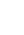 1K11K11K11K21K21K21K31K31K322222333344455ООООООООКол-во уч.Макс
балл44433322211111111133311Вся выборкаВся выборкаВся выборкаВся выборка11794385858585454547979796868686868848484847272728787Алтайский крайАлтайский крайАлтайский край216245353536464647373736363636363909090907272729090Мамонтовский муниципальный районМамонтовский муниципальный район1865252526565657070705959595959858585857676768686МКОУ "Мамонтовская СОШ "766060606464645757575757575757878787877979799292Статистика по отметкамУспеваемость -93,4%Качество – 68,4%Статистика по отметкамУспеваемость -93,4%Качество – 68,4%Статистика по отметкамУспеваемость -93,4%Качество – 68,4%Статистика по отметкамУспеваемость -93,4%Качество – 68,4%Статистика по отметкамУспеваемость -93,4%Качество – 68,4%Статистика по отметкамУспеваемость -93,4%Качество – 68,4%Статистика по отметкамУспеваемость -93,4%Качество – 68,4%Статистика по отметкамУспеваемость -93,4%Качество – 68,4%Статистика по отметкамУспеваемость -93,4%Качество – 68,4%Статистика по отметкамУспеваемость -93,4%Качество – 68,4%Статистика по отметкамУспеваемость -93,4%Качество – 68,4%Статистика по отметкамУспеваемость -93,4%Качество – 68,4%Статистика по отметкамУспеваемость -93,4%Качество – 68,4%Статистика по отметкамУспеваемость -93,4%Качество – 68,4%Статистика по отметкамУспеваемость -93,4%Качество – 68,4%Статистика по отметкамУспеваемость -93,4%Качество – 68,4%Статистика по отметкамУспеваемость -93,4%Качество – 68,4%Статистика по отметкамУспеваемость -93,4%Качество – 68,4%Статистика по отметкамУспеваемость -93,4%Качество – 68,4%Статистика по отметкамУспеваемость -93,4%Качество – 68,4%Статистика по отметкамУспеваемость -93,4%Качество – 68,4%Статистика по отметкамУспеваемость -93,4%Качество – 68,4%Статистика по отметкамУспеваемость -93,4%Качество – 68,4%Статистика по отметкамУспеваемость -93,4%Качество – 68,4%Статистика по отметкамУспеваемость -93,4%Качество – 68,4%Статистика по отметкамУспеваемость -93,4%Качество – 68,4%ОООООООООООКол-во уч.Кол-во уч.Кол-во уч.Кол-во уч.Кол-во уч.Кол-во уч.Кол-во уч.Распределение групп баллов в %Распределение групп баллов в %Распределение групп баллов в %Распределение групп баллов в %Распределение групп баллов в %Распределение групп баллов в %Распределение групп баллов в %Распределение групп баллов в %Распределение групп баллов в %Распределение групп баллов в %Распределение групп баллов в %Распределение групп баллов в %Распределение групп баллов в %Распределение групп баллов в %Распределение групп баллов в %ОООООООООООКол-во уч.Кол-во уч.Кол-во уч.Кол-во уч.Кол-во уч.Кол-во уч.Кол-во уч.222223334444555Вся выборкаВся выборкаВся выборкаВся выборкаВся выборкаВся выборкаВся выборкаВся выборкаВся выборкаВся выборкаВся выборка11794381179438117943811794381179438117943811794386.46.46.46.46.425252540.240.240.240.228.328.328.3Алтайский крайАлтайский крайАлтайский крайАлтайский крайАлтайский крайАлтайский крайАлтайский крайАлтайский крайАлтайский крайАлтайский край2162421624216242162421624216244.44.44.44.44.427.127.127.127.142.542.542.542.542.542.526Мамонтовский муниципальный районМамонтовский муниципальный районМамонтовский муниципальный районМамонтовский муниципальный районМамонтовский муниципальный районМамонтовский муниципальный районМамонтовский муниципальный районМамонтовский муниципальный район1861861861861861867.57.57.57.57.525.325.325.325.325.335.535.535.535.531.731.731.731.7 МКОУ "Мамонтовская СОШ "      МКОУ "Мамонтовская СОШ "      МКОУ "Мамонтовская СОШ "      МКОУ "Мамонтовская СОШ "      МКОУ "Мамонтовская СОШ "      МКОУ "Мамонтовская СОШ "      МКОУ "Мамонтовская СОШ "     7676767676766.66.66.66.6252525252527.627.627.627.627.640.840.8